					Duke Street EYFS Long Term Plan 2021/2022			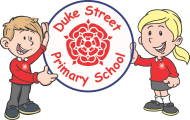 Autumn 1Me and My World (Where do I belong?)Autumn 2Sparkle and Shine Spring 1Snow and IceCold!Spring 2Journeys(Where are we going?)Summer 1How do Things grow? (Life cycles and growth)Summer 2Ticket to ride… hot places. Core TextsA bank of familiar texts/ traditional tales will be read daily to the children at story time. This will enable them to orally re-tell popular texts and stories independently. Shark in the park’ ‘Shark in the park on a windy day’ - Nick Sharratt/ Mrs Blackhat – Inkpen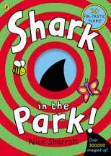 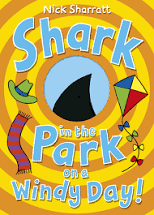 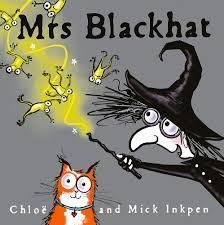 Kipper’s party (ORT)Kipper’s birthday – Mick InkpenThe best birthday Present everThe best Christmas present ever Mantle,  Penguin’s Christmas Book – Salina YoonFriendship week - books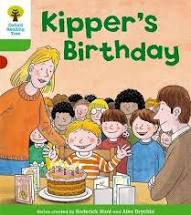 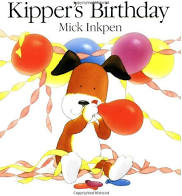 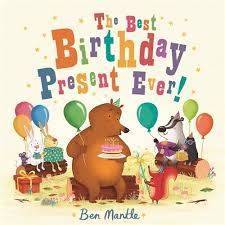 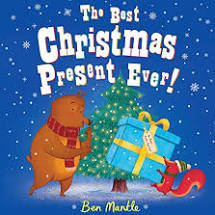 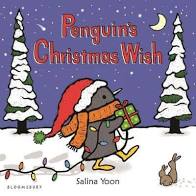 Jack Frost – Kazuno KoharaSnowballs – Louis Ehlert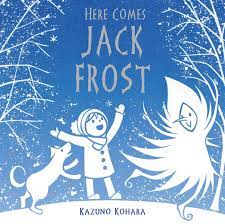 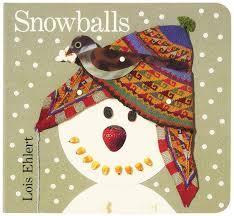 The Gingerbread Man – Estelle Clarke Goldilocks and the Three BearsThe Naughty Bus 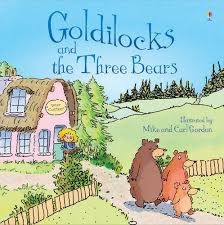 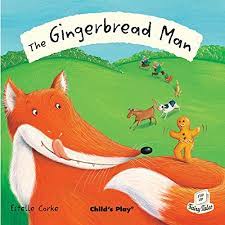 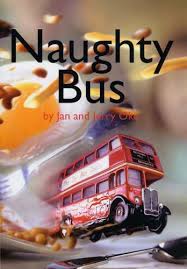 Jack and the BeanstalkThe Very Hungry CaterpillarThe life cycle of a butterflySunflower big book?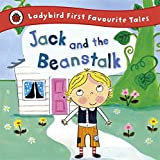 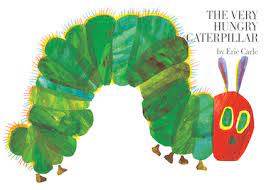 Handa’s SurpriseTinga Tinga Tales(How the elephant got its trunk)We all went on Safari – Laurie KrebsWe’re going on a lion hunt – David Axtell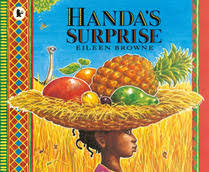 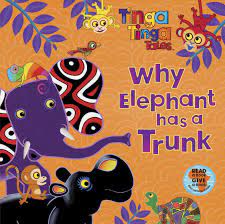 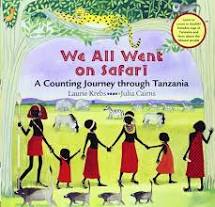 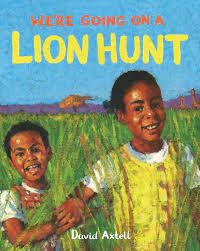 Extra Texts To ensure a range of fiction non-fiction and poetry books throughout the school yearFictionLeaf manOxford Reading Tree (family links)Percy The Park Keeper Non-FictionStarting schoolWelcome to my worldmy world your world all kinds of families/colourPoetry / Riddles FictionThere’s a house inside my tummyNon-FictionDiwaliWelcome to our worldPoetry / RiddlesYou were first?FictionNon-FictionPoetry / RiddlesGoodbye Autumn, Hello Winter - JW Turner – snowstorm, Penguin on holiday Penguins big adventureOnce upon a snowstormThe great raceFictionNon-FictionPoetry / Riddles The Train RideDuck in a TruckThe Snail and the WhaleWhat the Ladybird Heard?Rosie’s WalkYou Choose – Fairy TalesBiscuit BearFictionNon-FictionPoetry / RiddlesBean – Kirsty HolmesFrog/butterfly life cycles – Grace JonesOi Frog 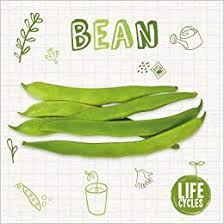 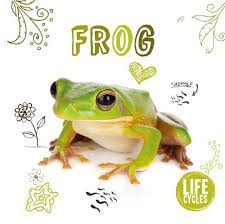 FictionNon-FictionPoetry / RiddlesPenguin on Holiday Handa’s HenBringing the Rain to Kapiti Plain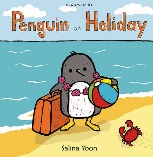 Duke Street needs (drivers)Children can celebrate the special things and personal knowledge of themselves and their family that they come to Duke Street school with (e.g. birthdays)Some start school with poor physical development.Big focus on PSHE and well being due to effects of Covid and less time spent in nursery. Exploring diversity and how special times are celebrated in different ways. Exploring weathers, different parts of the worldChildren may have limited experience of journeys/days out/holidays due to Covid 19Exploring different environments and building on their knowledge of forest school. Exploring different cultures, different ways of life PSHE linksHealth and Well BeingAll about me Me and my Family Who are my friends? What foods do I like?Harvest How do I keep safe? (bonfire night) Anti-Bullying/Friendship Week Road Safety(forest school)Understanding and Respecting other cultures – Chinese New Year Easter Shrove Tuesday Mother’s DayPlanting seeds/ bulbs Life cycles/ nurture and caring Sports Day – team work Similarities / differences Transition – stay & play, move up dayLines of Enquiry Who am I? Ourselves Discussions about family members. Past and present – do you remember being a baby? What about now?Map work – tracking back from a walk to the park Past and present experiences Changes in seasons – noticing signs of Autumn*Family photo albumSparkle and Shine (celebrations and festivals) Exploring different celebrations and cultures. Diwali, Christmas/ Eid/ Weddings/ Birthdays etc.Other celebrations – different cultures  Bonfire night –keeping safe The Christmas Story  Weddings Eid Link pieces of music to a celebration. Create a dance/ songScience exploration hot and cold countries.Explore changes of state – melting and freezing. Explore weather and seasonal change. Weather/Seasons Hot and Cold Countries Chinese New Year - taste Chinese FoodPenguins Freezing & Melting Ice Other cultures and different faiths.Snowdrop walk/mapping where they are in FS. Snowflake dance Colour mixing cold coloursWinter art – using wax crayons and watercolours Making characters from core text using recycled materials/ - how can the penguin travel? Make boats/ planes etc using cardboard/ recycled materials etc Winter collages  Chinese role-play Chinese dragon dance/songChinese music and sounds Explore map work. D+T focus – making different modes of transport using Reggio materials/ different joining materials. Evaluate and improve designs. Junk modelling and design areas. Deconstruct your role playRamadan - Crescent Moons and pointed minarets DT focus – plan and evaluate – recreate baby bears chair – design and evaluate  Dance/ drama based on traditional talesMother’s Day - Mother’s Day cardsHow do things grow? Planting seeds and taking care of them. Plant seeds and watch them grow to enhance the outdoor areaMap work – tracking back from a walk to the park Past and present experiences Changes in seasons – noticing signs of Spring/SummerOther celebrations – different cultures Dance/ drama based on traditional talesFarm visit Shadow art work – link to UW Using different materials and media for lifecyclesDance/ drama based on germinating plant Butterfly paintings Using natural materials to create pictures. Making beanstalks – DT focus – plan and evaluateWhere is Kenya?What is it like to live there? (houses, clothes, food, past times, school etc)Animals in hot countries Fruit in hot countriesMap work – AfricaGoogle maps Knowledge and ConceptsBaseline Sense of belonging Routines and relationships Personal attributes Families Understanding own culture in immediate environmentDiwali – link to dance/ musicEAD Birthdays – link to music Link all celebrations topic to pieces of music – dance Christmas songs Using role-play to act out different scenes. Past and present – birthdays – what could you do as a baby? What can you do now?Notice changes in seasons and signs of Winter EAD – winter art, mixing colours/ice cubes etc (vocab) Melting and Freezing experiments Looking at polar animals/ animals in hotter climates Looking after animals in winter (bird feeders)Park visit – mapping our route Easter - link to Easter story – Christianity Growing – planting seeds ready for the Summer term. Notice seasonal change – Spring to SummerNotice seasonal change – Spring to SummerLife cycles: bees, butterflies, frogs. Planting seeds and observational drawings/ painting of plants/ flowers Junk model animals Growth songs – ‘a tiny seed was sleeping’ etc Number songs Using instruments to create sounds Sand and Water/Wet and Dry Mud Kitchen Animal sounds Farm songs and dancesCultural capital?Prime Areas of Development Prime Areas of Development Prime Areas of Development Prime Areas of Development Prime Areas of Development Prime Areas of Development Prime Areas of Development Physical DevBasic skillsGross Motor – Basic skillsExperiments with different ways of moving. Revise and refine the fundamental movement skills they have already acquired: - rolling - crawling - walking - jumping - running - hopping - skipping – climbing Further develop and refine a range of ball skills including: throwing, catching, kicking, passing, batting, and aiming. Use their core muscle strength to achieve a good posture when sitting at a table or sitting on the floor.Fine Motor – -Develop their small motor skills so that they can use a range of tools competently, safely and confidently. Suggested tools: pencils for drawing and writingBasic skillsGross Motor – Basic skills Experiments with different ways of moving. Revise and refine the fundamental movement skills they have already acquired: - rolling - crawling - walking - jumping - running - hopping - skipping – climbingFurther develop and refine a range of ball skills including: throwing, catching, kicking, passing, batting, and aiming. Use their core muscle strength to achieve a good posture when sitting at a table or sitting on the floor. Fine Motor – -Develop their small motor skills so that they can use a range of tools competently, safely and confidently. Suggested tools: pencils for drawing and writingGymnastics using apparatus Gross MotorConfidently and safely use a range of large and small apparatus indoors and outside, alone and in a group.Develop overall body-strength, balance, co-ordination and agility Fine Motor – Continue to: -Develop their small motor skills so that they can use a range of tools competently, safely and confidently. Suggested tools: pencils for drawing and writingELG emerging Fine Motor- Hold a pencil effectively in preparation for fluent writing – using the tripod grip in almost all cases;Movement in response to stimuli (dance) Gross Motor – Progress towards a more fluent style of moving, with developing control and grace Develop the overall body strength, co-ordination, balance and agility needed to engage successfully with future physical education sessions and other physical disciplines including dance, gymnastics, sport and swimming Fine Motor - . -Develop their small motor skills so that they can use a range of tools competently, safely and confidently. Suggested tools: pencils for drawing and writing, paintbrushes, scissors, knives, forks and spoons Develop the foundations of a handwriting style which is fast, accurate and efficient.ELG 6. Gross Motor Skills ELGChildren at the expected level of development will: Negotiate space and obstacles safely, with consideration for themselves and others; Demonstrate strength, balance and coordination when playing; Move energetically, such as running, jumping, dancing, hopping, skipping and climbing.ELG 7. Fine Motor Skills ELG Children at the expected level of development will: Hold a pencil effectively in preparation for fluent writing – using the tripod grip in almost all cases; Use a range of small tools, including scissors, paint brushes and cutlery; Begin to show accuracy and care when drawing.Athletics & Sports DayGross Motor Revise and refine the fundamental movement skills they have already acquired: - rolling - crawling - walking - jumping - running - hopping - skipping – climbing Further develop and refine a range of ball skills including: throwing, catching, kicking, passing, batting, and aiming. Develop confidence, competence, precision and accuracy when engaging in activities that involve a ball.Fine Motor -Develop their small motor skills so that they can use a range of tools competently, safely and confidently. Suggested tools: pencils for drawing and writing, paintbrushes, scissors, knives, forks and spoons - Develop the foundations of a handwriting style which is fast, accurate and efficient.ELG 6. Gross Motor Skills ELG Children at the expected level of development will: Negotiate space and obstacles safely, with consideration for themselves and others; Demonstrate strength, balance and coordination when playing; Move energetically, such as running, jumping, dancing, hopping, skipping and climbing.ELG 7. Fine Motor Skills ELG Children at the expected level of development will: Hold a pencil effectively in preparation for fluent writing – using the tripod grip in almost all cases; Use a range of small tools, including scissors, paint brushes and cutlery; Begin to show accuracy and care when drawingGames Gross Motor ELG 6. Gross Motor Skills ELG Children at the expected level of development will: Negotiate space and obstacles safely, with consideration for themselves and others;Demonstrate strength, balance and coordination when playing; Move energetically, such as running, jumping, dancing, hopping, skipping and climbingELG 7. Fine Motor Skills ELG Children at the expected level of development will: Hold a pencil effectively in preparation for fluent writing – using the tripod grip in almost all cases;Use a range of small tools, including scissors, paint brushes and cutlery; Begin to show accuracy and care when drawing.Ongoing throughout the year - Know and talk about the different factors that support - their overall health and wellbeing:- regular physical activity- healthy eating- tooth brushing- sensible amounts of ‘screen time’- having a good sleep routine - being a safe pedestrian -Further develop the skills they need to manage the school day successfully: - lining up and queuing – mealtimes - personal hygieneOngoing throughout the year - Know and talk about the different factors that support - their overall health and wellbeing:- regular physical activity- healthy eating- tooth brushing- sensible amounts of ‘screen time’- having a good sleep routine - being a safe pedestrian -Further develop the skills they need to manage the school day successfully: - lining up and queuing – mealtimes - personal hygieneOngoing throughout the year - Know and talk about the different factors that support - their overall health and wellbeing:- regular physical activity- healthy eating- tooth brushing- sensible amounts of ‘screen time’- having a good sleep routine - being a safe pedestrian -Further develop the skills they need to manage the school day successfully: - lining up and queuing – mealtimes - personal hygieneOngoing throughout the year - Know and talk about the different factors that support - their overall health and wellbeing:- regular physical activity- healthy eating- tooth brushing- sensible amounts of ‘screen time’- having a good sleep routine - being a safe pedestrian -Further develop the skills they need to manage the school day successfully: - lining up and queuing – mealtimes - personal hygieneOngoing throughout the year - Know and talk about the different factors that support - their overall health and wellbeing:- regular physical activity- healthy eating- tooth brushing- sensible amounts of ‘screen time’- having a good sleep routine - being a safe pedestrian -Further develop the skills they need to manage the school day successfully: - lining up and queuing – mealtimes - personal hygieneOngoing throughout the year - Know and talk about the different factors that support - their overall health and wellbeing:- regular physical activity- healthy eating- tooth brushing- sensible amounts of ‘screen time’- having a good sleep routine - being a safe pedestrian -Further develop the skills they need to manage the school day successfully: - lining up and queuing – mealtimes - personal hygieneOngoing throughout the year - Know and talk about the different factors that support - their overall health and wellbeing:- regular physical activity- healthy eating- tooth brushing- sensible amounts of ‘screen time’- having a good sleep routine - being a safe pedestrian -Further develop the skills they need to manage the school day successfully: - lining up and queuing – mealtimes - personal hygienePSEDPSED is not specifically planned for across the year, however PSED Principles underpin daily classroom practice which ensures all aspects of developing PSED are covered. Observations and next steps are central to supporting children in making relationships, developing self-confidence and having an awareness and managing feelings and behaviour.Self Regulation See themselves as a valuable individual. Identify and moderate their own feelings socially and emotionally.ELG 33. Self-Regulation ELG Children at the expected level of development will: Show an understanding of their own feelings and those of others, and begin to regulate their behaviour accordingly; Set and work towards simple goals, being able to wait for what they want and control their immediate impulses when appropriate; Give focused attention to what the teacher says, responding appropriately even when engaged in activity, and show an ability to follow instructions involving several ideas or actionsManaging Self Manage their own needs. –Express their feelings and consider the feelings of others – Show resilience and perseverance in the face of challengeELG 4 4. Managing Self ELG Children at the expected level of development will: Be confident to try new activities and show independence, resilience and perseverance in the face of challenge; Explain the reasons for rules, know right from wrong and try to behave accordingly; Manage their own basic hygiene and personal needs, including dressing, going to the toilet and understanding the importance of healthy food choicesBuilding Relationships –Build constructive and respectful relationships. –Think about the perspectives of othersELG 5 5. Building Relationships ELG Children at the expected level of development will: Work and play cooperatively and take turns with others; Form positive attachments to adults and friendships with peers; Show sensitivity to their own and to others’ needsPSED is not specifically planned for across the year, however PSED Principles underpin daily classroom practice which ensures all aspects of developing PSED are covered. Observations and next steps are central to supporting children in making relationships, developing self-confidence and having an awareness and managing feelings and behaviour.Self Regulation See themselves as a valuable individual. Identify and moderate their own feelings socially and emotionally.ELG 33. Self-Regulation ELG Children at the expected level of development will: Show an understanding of their own feelings and those of others, and begin to regulate their behaviour accordingly; Set and work towards simple goals, being able to wait for what they want and control their immediate impulses when appropriate; Give focused attention to what the teacher says, responding appropriately even when engaged in activity, and show an ability to follow instructions involving several ideas or actionsManaging Self Manage their own needs. –Express their feelings and consider the feelings of others – Show resilience and perseverance in the face of challengeELG 4 4. Managing Self ELG Children at the expected level of development will: Be confident to try new activities and show independence, resilience and perseverance in the face of challenge; Explain the reasons for rules, know right from wrong and try to behave accordingly; Manage their own basic hygiene and personal needs, including dressing, going to the toilet and understanding the importance of healthy food choicesBuilding Relationships –Build constructive and respectful relationships. –Think about the perspectives of othersELG 5 5. Building Relationships ELG Children at the expected level of development will: Work and play cooperatively and take turns with others; Form positive attachments to adults and friendships with peers; Show sensitivity to their own and to others’ needsPSED is not specifically planned for across the year, however PSED Principles underpin daily classroom practice which ensures all aspects of developing PSED are covered. Observations and next steps are central to supporting children in making relationships, developing self-confidence and having an awareness and managing feelings and behaviour.Self Regulation See themselves as a valuable individual. Identify and moderate their own feelings socially and emotionally.ELG 33. Self-Regulation ELG Children at the expected level of development will: Show an understanding of their own feelings and those of others, and begin to regulate their behaviour accordingly; Set and work towards simple goals, being able to wait for what they want and control their immediate impulses when appropriate; Give focused attention to what the teacher says, responding appropriately even when engaged in activity, and show an ability to follow instructions involving several ideas or actionsManaging Self Manage their own needs. –Express their feelings and consider the feelings of others – Show resilience and perseverance in the face of challengeELG 4 4. Managing Self ELG Children at the expected level of development will: Be confident to try new activities and show independence, resilience and perseverance in the face of challenge; Explain the reasons for rules, know right from wrong and try to behave accordingly; Manage their own basic hygiene and personal needs, including dressing, going to the toilet and understanding the importance of healthy food choicesBuilding Relationships –Build constructive and respectful relationships. –Think about the perspectives of othersELG 5 5. Building Relationships ELG Children at the expected level of development will: Work and play cooperatively and take turns with others; Form positive attachments to adults and friendships with peers; Show sensitivity to their own and to others’ needsPSED is not specifically planned for across the year, however PSED Principles underpin daily classroom practice which ensures all aspects of developing PSED are covered. Observations and next steps are central to supporting children in making relationships, developing self-confidence and having an awareness and managing feelings and behaviour.Self Regulation See themselves as a valuable individual. Identify and moderate their own feelings socially and emotionally.ELG 33. Self-Regulation ELG Children at the expected level of development will: Show an understanding of their own feelings and those of others, and begin to regulate their behaviour accordingly; Set and work towards simple goals, being able to wait for what they want and control their immediate impulses when appropriate; Give focused attention to what the teacher says, responding appropriately even when engaged in activity, and show an ability to follow instructions involving several ideas or actionsManaging Self Manage their own needs. –Express their feelings and consider the feelings of others – Show resilience and perseverance in the face of challengeELG 4 4. Managing Self ELG Children at the expected level of development will: Be confident to try new activities and show independence, resilience and perseverance in the face of challenge; Explain the reasons for rules, know right from wrong and try to behave accordingly; Manage their own basic hygiene and personal needs, including dressing, going to the toilet and understanding the importance of healthy food choicesBuilding Relationships –Build constructive and respectful relationships. –Think about the perspectives of othersELG 5 5. Building Relationships ELG Children at the expected level of development will: Work and play cooperatively and take turns with others; Form positive attachments to adults and friendships with peers; Show sensitivity to their own and to others’ needsPSED is not specifically planned for across the year, however PSED Principles underpin daily classroom practice which ensures all aspects of developing PSED are covered. Observations and next steps are central to supporting children in making relationships, developing self-confidence and having an awareness and managing feelings and behaviour.Self Regulation See themselves as a valuable individual. Identify and moderate their own feelings socially and emotionally.ELG 33. Self-Regulation ELG Children at the expected level of development will: Show an understanding of their own feelings and those of others, and begin to regulate their behaviour accordingly; Set and work towards simple goals, being able to wait for what they want and control their immediate impulses when appropriate; Give focused attention to what the teacher says, responding appropriately even when engaged in activity, and show an ability to follow instructions involving several ideas or actionsManaging Self Manage their own needs. –Express their feelings and consider the feelings of others – Show resilience and perseverance in the face of challengeELG 4 4. Managing Self ELG Children at the expected level of development will: Be confident to try new activities and show independence, resilience and perseverance in the face of challenge; Explain the reasons for rules, know right from wrong and try to behave accordingly; Manage their own basic hygiene and personal needs, including dressing, going to the toilet and understanding the importance of healthy food choicesBuilding Relationships –Build constructive and respectful relationships. –Think about the perspectives of othersELG 5 5. Building Relationships ELG Children at the expected level of development will: Work and play cooperatively and take turns with others; Form positive attachments to adults and friendships with peers; Show sensitivity to their own and to others’ needsPSED is not specifically planned for across the year, however PSED Principles underpin daily classroom practice which ensures all aspects of developing PSED are covered. Observations and next steps are central to supporting children in making relationships, developing self-confidence and having an awareness and managing feelings and behaviour.Self Regulation See themselves as a valuable individual. Identify and moderate their own feelings socially and emotionally.ELG 33. Self-Regulation ELG Children at the expected level of development will: Show an understanding of their own feelings and those of others, and begin to regulate their behaviour accordingly; Set and work towards simple goals, being able to wait for what they want and control their immediate impulses when appropriate; Give focused attention to what the teacher says, responding appropriately even when engaged in activity, and show an ability to follow instructions involving several ideas or actionsManaging Self Manage their own needs. –Express their feelings and consider the feelings of others – Show resilience and perseverance in the face of challengeELG 4 4. Managing Self ELG Children at the expected level of development will: Be confident to try new activities and show independence, resilience and perseverance in the face of challenge; Explain the reasons for rules, know right from wrong and try to behave accordingly; Manage their own basic hygiene and personal needs, including dressing, going to the toilet and understanding the importance of healthy food choicesBuilding Relationships –Build constructive and respectful relationships. –Think about the perspectives of othersELG 5 5. Building Relationships ELG Children at the expected level of development will: Work and play cooperatively and take turns with others; Form positive attachments to adults and friendships with peers; Show sensitivity to their own and to others’ needsEmotional Health and Well Being. School Rules: routines and boundaries Forming positive relationshipsBeing Different Anti-Bullying Week Friendships Playing together and taking turns. Know where to find resources and equipment. Economic Well Being Good to be Me Working within a group Being proud of their achievements Talk about their ideasKeeping Safe Road Safety Know how to keep safe Share ideas and listen to others Understand consequences of behaviourShow care and concern for living things Sequence ideas together Understand consequences of behaviourRelationships Health Resolve conflict without an adult. Adapt to changes in routine/ transition.Communication and Language C&L is not specifically planned for across the year. All aspects of developing CLL is considered throughout daily classroom practice, continuous provision, group time and weekly focus learning all have a weighty focus on CLL. Observations next steps and target setting support the development of individuals. Intervention programmes such as talk boost, NELI, WellComm and differentiated group times are designed to support children who are not making the expected progress.Listening, Attention and Understanding: Understand how to listen carefully and why listening is important. Learn new vocabulary. –Ask questions to find out more and to check they understand what has been said to them –Connect one idea or action to another using a range of connectives. –Engage in storytimes -Listen to and talk about stories to build familiarity and understanding. –Retell the story, once they have developed a deep familiarity with the text; some as exact repetition and some in their own words. –Listen carefully to rhymes and songs, paying attention to how they sound. – Learn rhymes, poems and songs. –Engage in non-fiction books. –ELG 1Communication and LanguageListening, Attention and Understanding ELG Children at the expected level of development will: Listen attentively and respond to what they hear with relevant questions, comments and actions when being read to and during whole class discussions and small group interactions; Make comments about what they have heard and ask questions to clarify their understanding; Hold conversation when engaged in back-and-forth exchanges with their teacher and peersListen to and talk about selected non-fiction to develop a deep familiarity with new knowledge and vocabularySpeaking –Learn new vocabulary Use new vocabulary through the day-Articulate their ideas and thoughts in well-formed sentences. –Describe events in some detail. –Use talk to help work out problems and organise thinking and activities, and to explain how things work and why they might happen. –Develop social phrases –Use new vocabulary in different contextsELG 2Speaking ELG Children at the expected level of development will: Participate in small group, class and one-to-one discussions, offering their own ideas, using recently introduced vocabulary; Offer explanations for why things might happen, making use of recently introduced vocabulary from stories, non-fiction, rhymes and poems when appropriate; Express their ideas and feelings about their experiences using full sentences, including use of past, present and future tenses and making use of conjunctions, with modelling and support from their teacherC&L is not specifically planned for across the year. All aspects of developing CLL is considered throughout daily classroom practice, continuous provision, group time and weekly focus learning all have a weighty focus on CLL. Observations next steps and target setting support the development of individuals. Intervention programmes such as talk boost, NELI, WellComm and differentiated group times are designed to support children who are not making the expected progress.Listening, Attention and Understanding: Understand how to listen carefully and why listening is important. Learn new vocabulary. –Ask questions to find out more and to check they understand what has been said to them –Connect one idea or action to another using a range of connectives. –Engage in storytimes -Listen to and talk about stories to build familiarity and understanding. –Retell the story, once they have developed a deep familiarity with the text; some as exact repetition and some in their own words. –Listen carefully to rhymes and songs, paying attention to how they sound. – Learn rhymes, poems and songs. –Engage in non-fiction books. –ELG 1Communication and LanguageListening, Attention and Understanding ELG Children at the expected level of development will: Listen attentively and respond to what they hear with relevant questions, comments and actions when being read to and during whole class discussions and small group interactions; Make comments about what they have heard and ask questions to clarify their understanding; Hold conversation when engaged in back-and-forth exchanges with their teacher and peersListen to and talk about selected non-fiction to develop a deep familiarity with new knowledge and vocabularySpeaking –Learn new vocabulary Use new vocabulary through the day-Articulate their ideas and thoughts in well-formed sentences. –Describe events in some detail. –Use talk to help work out problems and organise thinking and activities, and to explain how things work and why they might happen. –Develop social phrases –Use new vocabulary in different contextsELG 2Speaking ELG Children at the expected level of development will: Participate in small group, class and one-to-one discussions, offering their own ideas, using recently introduced vocabulary; Offer explanations for why things might happen, making use of recently introduced vocabulary from stories, non-fiction, rhymes and poems when appropriate; Express their ideas and feelings about their experiences using full sentences, including use of past, present and future tenses and making use of conjunctions, with modelling and support from their teacherC&L is not specifically planned for across the year. All aspects of developing CLL is considered throughout daily classroom practice, continuous provision, group time and weekly focus learning all have a weighty focus on CLL. Observations next steps and target setting support the development of individuals. Intervention programmes such as talk boost, NELI, WellComm and differentiated group times are designed to support children who are not making the expected progress.Listening, Attention and Understanding: Understand how to listen carefully and why listening is important. Learn new vocabulary. –Ask questions to find out more and to check they understand what has been said to them –Connect one idea or action to another using a range of connectives. –Engage in storytimes -Listen to and talk about stories to build familiarity and understanding. –Retell the story, once they have developed a deep familiarity with the text; some as exact repetition and some in their own words. –Listen carefully to rhymes and songs, paying attention to how they sound. – Learn rhymes, poems and songs. –Engage in non-fiction books. –ELG 1Communication and LanguageListening, Attention and Understanding ELG Children at the expected level of development will: Listen attentively and respond to what they hear with relevant questions, comments and actions when being read to and during whole class discussions and small group interactions; Make comments about what they have heard and ask questions to clarify their understanding; Hold conversation when engaged in back-and-forth exchanges with their teacher and peersListen to and talk about selected non-fiction to develop a deep familiarity with new knowledge and vocabularySpeaking –Learn new vocabulary Use new vocabulary through the day-Articulate their ideas and thoughts in well-formed sentences. –Describe events in some detail. –Use talk to help work out problems and organise thinking and activities, and to explain how things work and why they might happen. –Develop social phrases –Use new vocabulary in different contextsELG 2Speaking ELG Children at the expected level of development will: Participate in small group, class and one-to-one discussions, offering their own ideas, using recently introduced vocabulary; Offer explanations for why things might happen, making use of recently introduced vocabulary from stories, non-fiction, rhymes and poems when appropriate; Express their ideas and feelings about their experiences using full sentences, including use of past, present and future tenses and making use of conjunctions, with modelling and support from their teacherC&L is not specifically planned for across the year. All aspects of developing CLL is considered throughout daily classroom practice, continuous provision, group time and weekly focus learning all have a weighty focus on CLL. Observations next steps and target setting support the development of individuals. Intervention programmes such as talk boost, NELI, WellComm and differentiated group times are designed to support children who are not making the expected progress.Listening, Attention and Understanding: Understand how to listen carefully and why listening is important. Learn new vocabulary. –Ask questions to find out more and to check they understand what has been said to them –Connect one idea or action to another using a range of connectives. –Engage in storytimes -Listen to and talk about stories to build familiarity and understanding. –Retell the story, once they have developed a deep familiarity with the text; some as exact repetition and some in their own words. –Listen carefully to rhymes and songs, paying attention to how they sound. – Learn rhymes, poems and songs. –Engage in non-fiction books. –ELG 1Communication and LanguageListening, Attention and Understanding ELG Children at the expected level of development will: Listen attentively and respond to what they hear with relevant questions, comments and actions when being read to and during whole class discussions and small group interactions; Make comments about what they have heard and ask questions to clarify their understanding; Hold conversation when engaged in back-and-forth exchanges with their teacher and peersListen to and talk about selected non-fiction to develop a deep familiarity with new knowledge and vocabularySpeaking –Learn new vocabulary Use new vocabulary through the day-Articulate their ideas and thoughts in well-formed sentences. –Describe events in some detail. –Use talk to help work out problems and organise thinking and activities, and to explain how things work and why they might happen. –Develop social phrases –Use new vocabulary in different contextsELG 2Speaking ELG Children at the expected level of development will: Participate in small group, class and one-to-one discussions, offering their own ideas, using recently introduced vocabulary; Offer explanations for why things might happen, making use of recently introduced vocabulary from stories, non-fiction, rhymes and poems when appropriate; Express their ideas and feelings about their experiences using full sentences, including use of past, present and future tenses and making use of conjunctions, with modelling and support from their teacherC&L is not specifically planned for across the year. All aspects of developing CLL is considered throughout daily classroom practice, continuous provision, group time and weekly focus learning all have a weighty focus on CLL. Observations next steps and target setting support the development of individuals. Intervention programmes such as talk boost, NELI, WellComm and differentiated group times are designed to support children who are not making the expected progress.Listening, Attention and Understanding: Understand how to listen carefully and why listening is important. Learn new vocabulary. –Ask questions to find out more and to check they understand what has been said to them –Connect one idea or action to another using a range of connectives. –Engage in storytimes -Listen to and talk about stories to build familiarity and understanding. –Retell the story, once they have developed a deep familiarity with the text; some as exact repetition and some in their own words. –Listen carefully to rhymes and songs, paying attention to how they sound. – Learn rhymes, poems and songs. –Engage in non-fiction books. –ELG 1Communication and LanguageListening, Attention and Understanding ELG Children at the expected level of development will: Listen attentively and respond to what they hear with relevant questions, comments and actions when being read to and during whole class discussions and small group interactions; Make comments about what they have heard and ask questions to clarify their understanding; Hold conversation when engaged in back-and-forth exchanges with their teacher and peersListen to and talk about selected non-fiction to develop a deep familiarity with new knowledge and vocabularySpeaking –Learn new vocabulary Use new vocabulary through the day-Articulate their ideas and thoughts in well-formed sentences. –Describe events in some detail. –Use talk to help work out problems and organise thinking and activities, and to explain how things work and why they might happen. –Develop social phrases –Use new vocabulary in different contextsELG 2Speaking ELG Children at the expected level of development will: Participate in small group, class and one-to-one discussions, offering their own ideas, using recently introduced vocabulary; Offer explanations for why things might happen, making use of recently introduced vocabulary from stories, non-fiction, rhymes and poems when appropriate; Express their ideas and feelings about their experiences using full sentences, including use of past, present and future tenses and making use of conjunctions, with modelling and support from their teacherC&L is not specifically planned for across the year. All aspects of developing CLL is considered throughout daily classroom practice, continuous provision, group time and weekly focus learning all have a weighty focus on CLL. Observations next steps and target setting support the development of individuals. Intervention programmes such as talk boost, NELI, WellComm and differentiated group times are designed to support children who are not making the expected progress.Listening, Attention and Understanding: Understand how to listen carefully and why listening is important. Learn new vocabulary. –Ask questions to find out more and to check they understand what has been said to them –Connect one idea or action to another using a range of connectives. –Engage in storytimes -Listen to and talk about stories to build familiarity and understanding. –Retell the story, once they have developed a deep familiarity with the text; some as exact repetition and some in their own words. –Listen carefully to rhymes and songs, paying attention to how they sound. – Learn rhymes, poems and songs. –Engage in non-fiction books. –ELG 1Communication and LanguageListening, Attention and Understanding ELG Children at the expected level of development will: Listen attentively and respond to what they hear with relevant questions, comments and actions when being read to and during whole class discussions and small group interactions; Make comments about what they have heard and ask questions to clarify their understanding; Hold conversation when engaged in back-and-forth exchanges with their teacher and peersListen to and talk about selected non-fiction to develop a deep familiarity with new knowledge and vocabularySpeaking –Learn new vocabulary Use new vocabulary through the day-Articulate their ideas and thoughts in well-formed sentences. –Describe events in some detail. –Use talk to help work out problems and organise thinking and activities, and to explain how things work and why they might happen. –Develop social phrases –Use new vocabulary in different contextsELG 2Speaking ELG Children at the expected level of development will: Participate in small group, class and one-to-one discussions, offering their own ideas, using recently introduced vocabulary; Offer explanations for why things might happen, making use of recently introduced vocabulary from stories, non-fiction, rhymes and poems when appropriate; Express their ideas and feelings about their experiences using full sentences, including use of past, present and future tenses and making use of conjunctions, with modelling and support from their teacherTalk about their likes/dislikes. Talk about themselves and their family Speak in a full sentence Listening and AttentionFocus on an activity for a short period of timeSpeaking skills. Use language to communicate and explain how they are feeling and what they want to do. Talk about who helps us in a simple sentence.Listen and respond to stories with increasing attention.Following instructions and recalling instructions given. Listen and respond to peers and adults.Speaking skills. Organise talk and sequence ideas together to express opinions about their interestsAnswering ‘how’ and ‘why’ questions. Listen to others' opinions.Other areas of learning Other areas of learning Other areas of learning Other areas of learning Other areas of learning Other areas of learning Other areas of learning Forest School Books: Leaf ManGruffaloBasic rules and routinesBeing a safe pedestrian (PSED)GruffaloWatching Duke on the ‘hedgehog cam’Making wind chimes for outdoor areaCollecting leaves and making ‘Leaf Man’Leaf rubbingsBooks: Percy the Park Keeper Hibernation – Duke Nettle soup (DT)Presents for the woodland animals … clues ‘Who would like this gift?’Collect twigs to wrap around candles for Diwali lanternsMake stick fire works using curly ribbons Forest circle fire – make toffee apple slices to toastChristmas decorations from wooden discsBooks: Jack FrostGruffalo’s Child Waterproof materials – forest schoolMake ice hanging decorations for treesLeaf rubbingsLeaf/flower prints on calico (Mothers Day)Books: Stick Man Act out stories/role play using masksMake a chair – splitting a log Books: Non fictionFrog spawn / frogs Make a beanstalk using willow and wrapping around wooden polesCaterpillar huntNettles info Make willow crowns and decorate in classCamouflage Ongoing forest school observationsRE Why do we celebrate? *What times are special for different people and why?-Introduce persona dollHarvestChristmasDiwali EidWhy do we celebrate? *What times are special for different people and why?-Introduce persona dollHarvestChristmasDiwali EidWhat is special about our world?-Persona doll *Chinese New Year (party)*Easter Church VisitChristianity/Judaism IslamWhat is special about our world?-Persona doll *Chinese New Year (party)*Easter Church VisitChristianity/Judaism IslamWhich places are special for different people and why?-Persona doll-Special Places ChristianityIslamHinduismWhich places are special for different people and why?-Persona doll-Special Places ChristianityIslamHinduismPhonics (Letters and sounds)Phase 2 Recognising letters and the sounds they make. Segmenting and blending simple CVC words. Recognising HFW*Part time week of 6/9/21 - Phase 1*Then 13/9/21 -s,a-t,p (I)-i,n (no, go)-m,d (to, into)-g,o (the)Phase 2/ Phase 3 for HA Segmenting and blending CVC and CCVC words. Spelling simple VC, CVC and CCVC words using phonics knowledge. Recognising and spelling HFW.-c,k,ck-e,u-r,h-b,f-ff,l-ll,ss-phase 2 assessments week of 13/12/21Phase 3 Learning graphemes. Segmenting and blending phase 3 words using phonic knowledge. Read simple sentences. Recognising and spelling key HFW.-j,v (he, she)-w,x (we, me)-y,z (be)-zz,qu (was)-ch,sh (you)-th,ng (they)Phase 3 Reading sentences using letters and sounds to decode unfamiliar words. Recording sentences with key HFW and use of phonic knowledge-ai,ee (all)-igh,oa (are)-oo,oo (my)-ar,or (her)-ur,ow-oi,erPhase 3 Consolidation Re-capping what has been taught. Using and applying strategies through reading and writing.-ure,ear,air-Phase 3 recap-Phase 3 assessment-Phase 3 consolidation-Phase 3 consolidation-Phase 3 consolidationPhase 4 Move onto phase 4 to consolidate phase 3, using and applying strategies.-Phase 4-Phase 4-Phase 4-Phase 4-Phase 4-Phase 4(Possible Phase 5 group for any children ready?)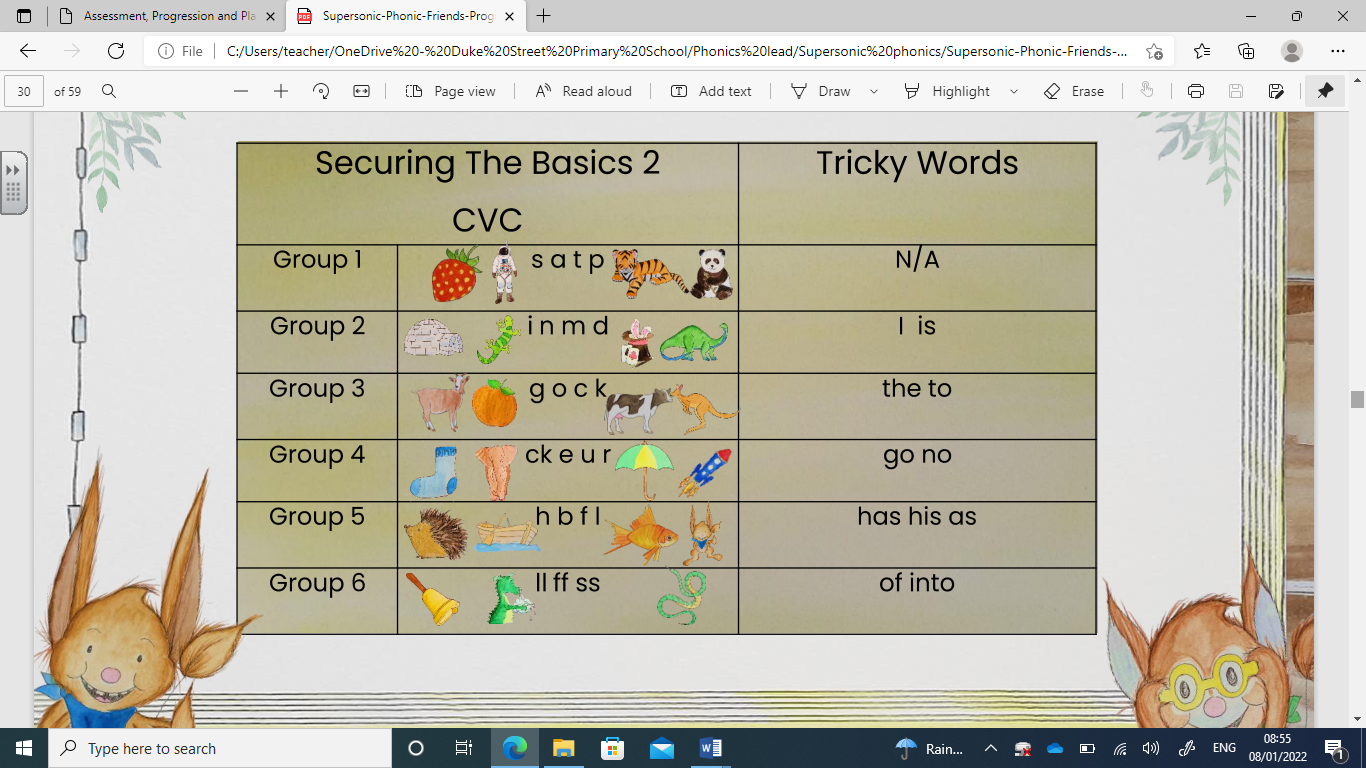 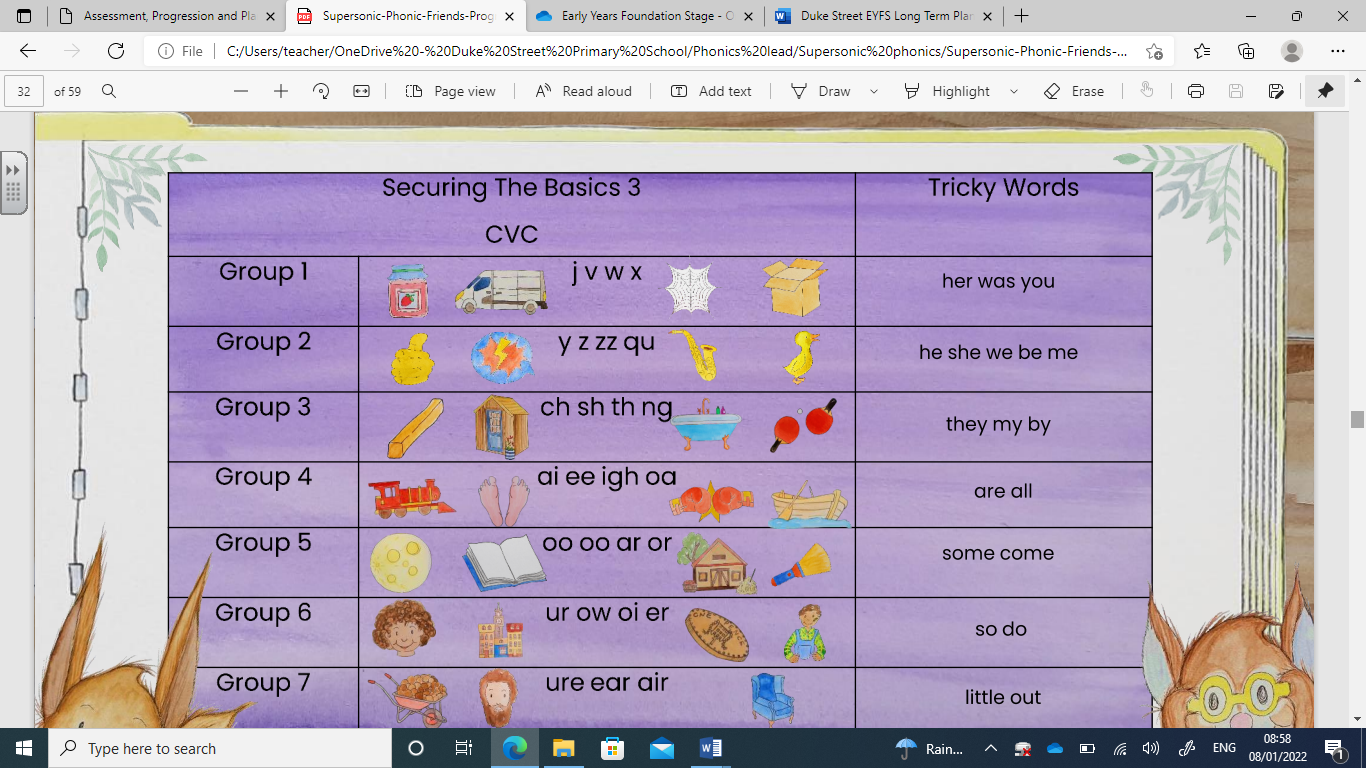 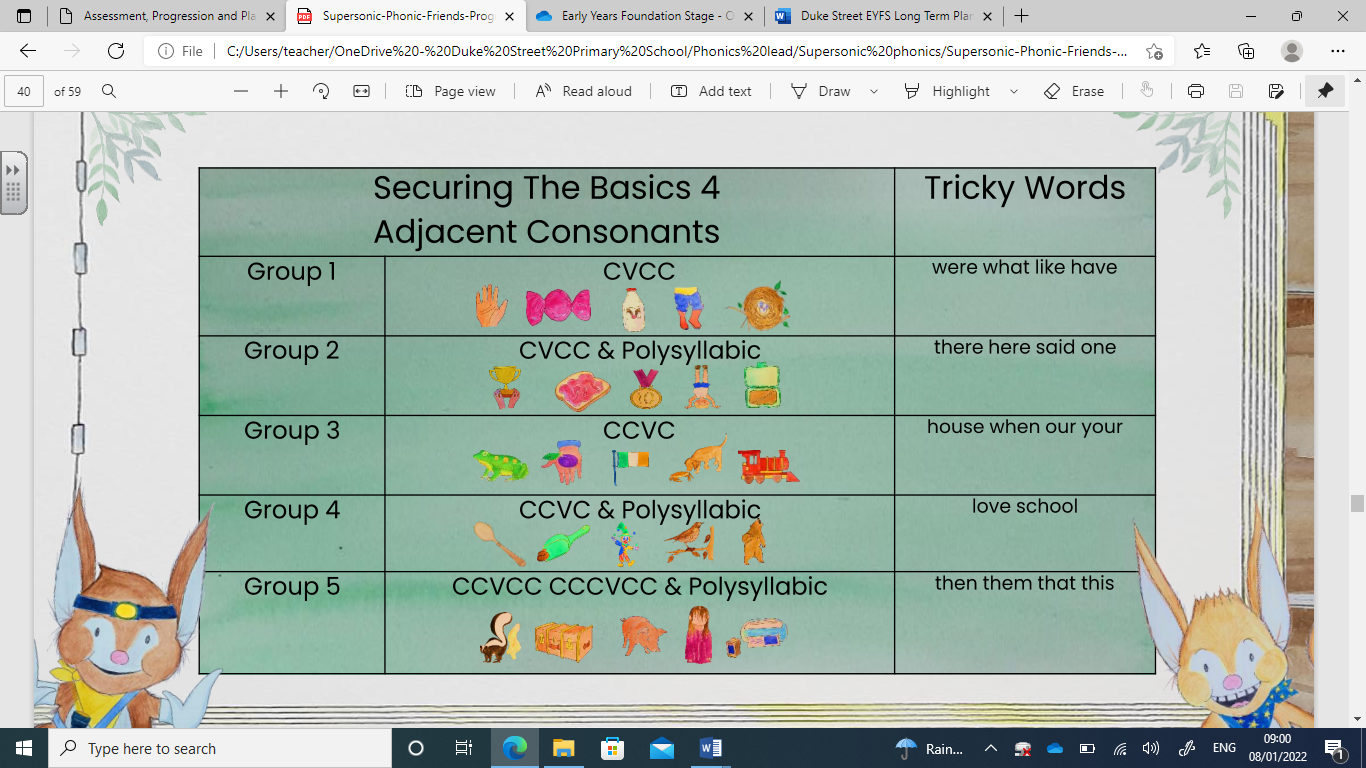 Specific areas of development Specific areas of development Specific areas of development Specific areas of development Specific areas of development Specific areas of development Specific areas of development LiteracyThroughout the year the skills taught will include: Comprehension focus: -Re-read books to build up their confidence in word reading, their fluency and their understanding and enjoyment. ELG 8 Comprehension ELG Children at the expected level of development will: Demonstrate understanding of what has been read to them by retelling stories and narratives using their own words and recently introduced vocabulary; Anticipate – where appropriate – key events in stories; Use and understand recently introduced vocabulary during discussions about stories, non-fiction, rhymes and poems and during role-play Word Reading focus:-Read individual letters by saying the sounds for them. -Blend sounds into words, so that they can read short words made up of known letter–sound correspondences.-Read some letter groups that each represent one sound and say sounds for them. (Help children to become familiar with letter groups, such as ‘th’, ‘sh’, ‘ch’, ‘ee’ ‘or’ ‘igh’) -Read a few common exception words matched to the school’s phonic programme. -Read simple phrases and sentences made up of words with known letter–sound correspondences and, where necessary, a few exception words. -Re-read what they have written to check that it makes sense.ELG 9 Word Reading ELGChildren at the expected level of development will: Say a sound for each letter in the alphabet and at least 10 digraphs; Read words consistent with their phonic knowledge by sound-blending;Read aloud simple sentences and books that are consistent with their phonic knowledge, including some common exception words. Writing Focus:-Form lower-case and capital letters correctly. -Spell words by identifying the sounds and then writing the sound with letter/s. -Write short sentences with words with known sound-letter correspondences using a capital letter and full stop. ELG 10 Writing ELG Children at the expected level of development will: Write recognisable letters, most of which are correctly formed; Spell words by identifying sounds in them and representing the sounds with a letter or letters; Write simple phrases and sentences that can be read by othersThroughout the year the skills taught will include: Comprehension focus: -Re-read books to build up their confidence in word reading, their fluency and their understanding and enjoyment. ELG 8 Comprehension ELG Children at the expected level of development will: Demonstrate understanding of what has been read to them by retelling stories and narratives using their own words and recently introduced vocabulary; Anticipate – where appropriate – key events in stories; Use and understand recently introduced vocabulary during discussions about stories, non-fiction, rhymes and poems and during role-play Word Reading focus:-Read individual letters by saying the sounds for them. -Blend sounds into words, so that they can read short words made up of known letter–sound correspondences.-Read some letter groups that each represent one sound and say sounds for them. (Help children to become familiar with letter groups, such as ‘th’, ‘sh’, ‘ch’, ‘ee’ ‘or’ ‘igh’) -Read a few common exception words matched to the school’s phonic programme. -Read simple phrases and sentences made up of words with known letter–sound correspondences and, where necessary, a few exception words. -Re-read what they have written to check that it makes sense.ELG 9 Word Reading ELGChildren at the expected level of development will: Say a sound for each letter in the alphabet and at least 10 digraphs; Read words consistent with their phonic knowledge by sound-blending;Read aloud simple sentences and books that are consistent with their phonic knowledge, including some common exception words. Writing Focus:-Form lower-case and capital letters correctly. -Spell words by identifying the sounds and then writing the sound with letter/s. -Write short sentences with words with known sound-letter correspondences using a capital letter and full stop. ELG 10 Writing ELG Children at the expected level of development will: Write recognisable letters, most of which are correctly formed; Spell words by identifying sounds in them and representing the sounds with a letter or letters; Write simple phrases and sentences that can be read by othersThroughout the year the skills taught will include: Comprehension focus: -Re-read books to build up their confidence in word reading, their fluency and their understanding and enjoyment. ELG 8 Comprehension ELG Children at the expected level of development will: Demonstrate understanding of what has been read to them by retelling stories and narratives using their own words and recently introduced vocabulary; Anticipate – where appropriate – key events in stories; Use and understand recently introduced vocabulary during discussions about stories, non-fiction, rhymes and poems and during role-play Word Reading focus:-Read individual letters by saying the sounds for them. -Blend sounds into words, so that they can read short words made up of known letter–sound correspondences.-Read some letter groups that each represent one sound and say sounds for them. (Help children to become familiar with letter groups, such as ‘th’, ‘sh’, ‘ch’, ‘ee’ ‘or’ ‘igh’) -Read a few common exception words matched to the school’s phonic programme. -Read simple phrases and sentences made up of words with known letter–sound correspondences and, where necessary, a few exception words. -Re-read what they have written to check that it makes sense.ELG 9 Word Reading ELGChildren at the expected level of development will: Say a sound for each letter in the alphabet and at least 10 digraphs; Read words consistent with their phonic knowledge by sound-blending;Read aloud simple sentences and books that are consistent with their phonic knowledge, including some common exception words. Writing Focus:-Form lower-case and capital letters correctly. -Spell words by identifying the sounds and then writing the sound with letter/s. -Write short sentences with words with known sound-letter correspondences using a capital letter and full stop. ELG 10 Writing ELG Children at the expected level of development will: Write recognisable letters, most of which are correctly formed; Spell words by identifying sounds in them and representing the sounds with a letter or letters; Write simple phrases and sentences that can be read by othersThroughout the year the skills taught will include: Comprehension focus: -Re-read books to build up their confidence in word reading, their fluency and their understanding and enjoyment. ELG 8 Comprehension ELG Children at the expected level of development will: Demonstrate understanding of what has been read to them by retelling stories and narratives using their own words and recently introduced vocabulary; Anticipate – where appropriate – key events in stories; Use and understand recently introduced vocabulary during discussions about stories, non-fiction, rhymes and poems and during role-play Word Reading focus:-Read individual letters by saying the sounds for them. -Blend sounds into words, so that they can read short words made up of known letter–sound correspondences.-Read some letter groups that each represent one sound and say sounds for them. (Help children to become familiar with letter groups, such as ‘th’, ‘sh’, ‘ch’, ‘ee’ ‘or’ ‘igh’) -Read a few common exception words matched to the school’s phonic programme. -Read simple phrases and sentences made up of words with known letter–sound correspondences and, where necessary, a few exception words. -Re-read what they have written to check that it makes sense.ELG 9 Word Reading ELGChildren at the expected level of development will: Say a sound for each letter in the alphabet and at least 10 digraphs; Read words consistent with their phonic knowledge by sound-blending;Read aloud simple sentences and books that are consistent with their phonic knowledge, including some common exception words. Writing Focus:-Form lower-case and capital letters correctly. -Spell words by identifying the sounds and then writing the sound with letter/s. -Write short sentences with words with known sound-letter correspondences using a capital letter and full stop. ELG 10 Writing ELG Children at the expected level of development will: Write recognisable letters, most of which are correctly formed; Spell words by identifying sounds in them and representing the sounds with a letter or letters; Write simple phrases and sentences that can be read by othersThroughout the year the skills taught will include: Comprehension focus: -Re-read books to build up their confidence in word reading, their fluency and their understanding and enjoyment. ELG 8 Comprehension ELG Children at the expected level of development will: Demonstrate understanding of what has been read to them by retelling stories and narratives using their own words and recently introduced vocabulary; Anticipate – where appropriate – key events in stories; Use and understand recently introduced vocabulary during discussions about stories, non-fiction, rhymes and poems and during role-play Word Reading focus:-Read individual letters by saying the sounds for them. -Blend sounds into words, so that they can read short words made up of known letter–sound correspondences.-Read some letter groups that each represent one sound and say sounds for them. (Help children to become familiar with letter groups, such as ‘th’, ‘sh’, ‘ch’, ‘ee’ ‘or’ ‘igh’) -Read a few common exception words matched to the school’s phonic programme. -Read simple phrases and sentences made up of words with known letter–sound correspondences and, where necessary, a few exception words. -Re-read what they have written to check that it makes sense.ELG 9 Word Reading ELGChildren at the expected level of development will: Say a sound for each letter in the alphabet and at least 10 digraphs; Read words consistent with their phonic knowledge by sound-blending;Read aloud simple sentences and books that are consistent with their phonic knowledge, including some common exception words. Writing Focus:-Form lower-case and capital letters correctly. -Spell words by identifying the sounds and then writing the sound with letter/s. -Write short sentences with words with known sound-letter correspondences using a capital letter and full stop. ELG 10 Writing ELG Children at the expected level of development will: Write recognisable letters, most of which are correctly formed; Spell words by identifying sounds in them and representing the sounds with a letter or letters; Write simple phrases and sentences that can be read by othersThroughout the year the skills taught will include: Comprehension focus: -Re-read books to build up their confidence in word reading, their fluency and their understanding and enjoyment. ELG 8 Comprehension ELG Children at the expected level of development will: Demonstrate understanding of what has been read to them by retelling stories and narratives using their own words and recently introduced vocabulary; Anticipate – where appropriate – key events in stories; Use and understand recently introduced vocabulary during discussions about stories, non-fiction, rhymes and poems and during role-play Word Reading focus:-Read individual letters by saying the sounds for them. -Blend sounds into words, so that they can read short words made up of known letter–sound correspondences.-Read some letter groups that each represent one sound and say sounds for them. (Help children to become familiar with letter groups, such as ‘th’, ‘sh’, ‘ch’, ‘ee’ ‘or’ ‘igh’) -Read a few common exception words matched to the school’s phonic programme. -Read simple phrases and sentences made up of words with known letter–sound correspondences and, where necessary, a few exception words. -Re-read what they have written to check that it makes sense.ELG 9 Word Reading ELGChildren at the expected level of development will: Say a sound for each letter in the alphabet and at least 10 digraphs; Read words consistent with their phonic knowledge by sound-blending;Read aloud simple sentences and books that are consistent with their phonic knowledge, including some common exception words. Writing Focus:-Form lower-case and capital letters correctly. -Spell words by identifying the sounds and then writing the sound with letter/s. -Write short sentences with words with known sound-letter correspondences using a capital letter and full stop. ELG 10 Writing ELG Children at the expected level of development will: Write recognisable letters, most of which are correctly formed; Spell words by identifying sounds in them and representing the sounds with a letter or letters; Write simple phrases and sentences that can be read by othersLiteracy Skills Comprehension Re-read books to build up their confidence in word reading, their fluency and their understanding and enjoyment. Reading Recognise some initial letters Read some simple VC and CVC words.Hears and says the initial sound in words. Can segment the sounds in simple words and blend them together and knows which letters represent some of them. Retell favourite stories using some story language.Send home reading books.Identify daily target readers for lowest 20%. Writing Write own name. Write some initial sounds.Write simple words. During autumn 1 to complete writing steps 1, 2, 3 & 4.Phonics -Oral blending and segmenting.Phase 2 initial sounds.Introduce tricky words I, go, no.Label pictures.Phase 2Recognising letters and the sounds they make.Segmenting and blending simple CVC words. Recognising HFW.Comprehension -Re-read books to build up their confidence in word reading, their fluency and their understanding and enjoyment. Reading Recognise and read key HFW. Read some simple VC and CVC words and sentences. Hears and says the sounds in words using phoneme frames. Continue with home-readers and daily target readers. Introduce guided reading. Applying phonic knowledge to reading. Can segment the sounds in simple words and blend them together and knows which letters represent some of them. Send home reading books. Identify daily target readers for lowest 20%. Writing - Write own name. Write some initial sounds.Write simple words. Begin to record simple captions and labels using dominant sounds.To write 4 or more words in a simple sentence.To complete writing step 5 by the end of December. PhonicsTo introduce tricky words I, go, no, the into, toPhase 2/ Phase 3 for HASegmenting and blending CVC and CCVC words. Spelling simple VC, CVC and CCVC words using phonics knowledge. Recognising and spelling HFW.Phonics -Oral blending and segmenting Phase 2 initial soundsComprehension -Re-read books to build up their confidence in word reading, their fluency and their understanding and enjoyment –Children to be able to retell at least two familiar texts.Reading Continue to recognise and read key HFW. Read CVC sentences. Use phoneme frames to write words and sentences with phase 2/3 sounds in them. Use phonic knowledge to retell a story in simple sentences. Continue with home-readers, daily target readers and guided reading. Use and apply phonic knowledge when reading to recognise and read key HFW. When writing use Phase 2/3 letters and sounds to support what is being written. Retell favourite stories using story language and time connectives e.g “First, Next, Then, After that, Finally” Continue with home-readers and daily target readers Continue guided reading. Writing - Write own name. Write some initial sounds.Write simple sentences using VC and CVC words.To write 5 or more words in a sentence.Start to use capital letter for ‘I’.To incorporate / copy tricky words into writing.  Record simple captions and labels using phase 2/3 sounds. Begin to write for a purpose, sequencing ideas together and recognising key features that need to be included such as finger spaces – instructional writing/ letter writing/ diary entries etc. To ensure writing steps 1-6 are completed by February half term. PhonicsPhase 3 Learning graphemes. Segmenting and blending phase 3 words using phonic knowledge. Read simple sentences. Recognising and spelling key HFW.Oral blending and segmenting.Phase 2 and Phase 3 sounds.Use phoneme frames to write words using phase 3 sounds.Use phonic knowledge to retell stories – Goldilocks Word Reading focus:-Read individual letters by saying the sounds for them. -Blend sounds into words, so that they can read short words made up of known letter–sound correspondences. -Read some letter groups that each represent one sound and say sounds for them.(Help children to become familiar with letter groups, such as ‘th’, ‘sh’, ‘ch’, ‘ee’ ‘or’ ‘igh’) -Read a few common exception words matched to the school’s phonic programme. Read simple phrases and sentences made up of words with known letter–sound correspondences and, where necessary, a few exception words. -Re-read what they have written to check that it makes sense.Comprehension Re-read books to build up their confidence in word reading, their fluency and their understanding and enjoyment. Children to be able to retell at least 3 familiar texts.ReadingContinue to recognise and read key HFW. Read CVC/ CVCC sentences. Use phoneme frames to write words and sentences with phase 3 sounds in them. Use phonic knowledge to retell a story in simple sentences. Continue with home-readers, daily target readers and guided reading. Use and apply phonic knowledge when reading to recognise and read key HFW. Continue with home-readers and daily target readers Continue guided reading. Writing - When writing use Phase 3 letters and sounds to support what is being written. Retell favourite stories using story language and time connectives e.g “First, Next, Then, After that, Finally” To complete writing step 7 by April with a particular focus on writing stamina.CL to start a sentence and FS at the end – to use independently. Phonics Phase 3 Reading sentences using letters and sounds to decode unfamiliar words. Recording sentences with key HFW and use of phonic knowledge.Oral blending and segmenting.Phase 3 sounds.Use phoneme frames to write words using phase 3 sounds.Use phonic knowledge to retell stories – Naughty Bus using time connectives “Then, After that, Next” etc. Word Reading focus -Read individual letters by saying the sounds for them. -Blend sounds into words, so that they can read short words made up of known letter–sound correspondences. -Read some letter groups that each represent one sound and say sounds for them. (Help children to become familiar with letter groups, such as ‘th’, ‘sh’, ‘ch’, ‘ee’ ‘or’ ‘igh’) -Read a few common exception words matched to the school’s phonic programme. Read simple phrases and sentences made up of words with known letter–sound correspondences and, where necessary, a few exception words. -Re-read what they have written to check that it makes sense.ReadingContinue to recognise and read key HFW. Read CVC/ CVCC sentences. Use phoneme frames to write words and sentences with phase 3/4 sounds in them. Introduce Phase 5 for HA children. Use phonic knowledge to retell a story using complex sentences – Jack and the Beanstalk. Continue with home-readers, daily target readers and guided reading. Use and apply phonic knowledge when reading to recognise and read key HFW.Writing - When writing use Phase 3/4 letters and sounds to support what is being written. Retell favourite stories using story language and time connectives e.g “First, Next, Then, After that, Finally” – Jack and the Beanstalk.To complete writing step 8 by June. Tricky words from phase 2 & 3 used consistently in writing and some from phase 4 &5. CL to start a sentence and FS at the end – to use independently.Phonics – Phase 3 Consolidation Re-capping what has been taught. Using and applying strategies through reading and writing. Oral blending and segmenting Phase 3/4 sounds.Use phoneme frames to write words using phase 3/4 sounds. Use phonic knowledge to retell stories – Jack and the Beanstalk using time connectives “Then, After that, Next” etc.9. Word Reading ELG Children at the expected level of development will: Say a sound for each letter in the alphabet and at least 10 digraphs; Read words consistent with their phonic knowledge by sound blending; Read aloud simple sentences and books that are consistent with their phonic knowledge, including some common exception words. 10. Writing ELG Children at the expected level of development will:Write recognisable letters, most of which are correctly formed;Spell words by identifying sounds in them and representing the sounds with a letter or letters;Write simple phrases and sentences that can be read by othersConsolidating what has been taught to ensure children have the confidence and stamina to write at length. Children begin to include detail in what they write and can read what they have recorded unaided. Children to be able to re-tell at least 3-5 familiar texts 8. Comprehension ELGChildren at the expected level of development will:Demonstrate understanding of what has been read to them by retelling stories and narratives using their own words and recently introduced vocabulary; Anticipate – where appropriate – key events in stories; Use and understand recently introduced vocabulary during discussions about stories, non-fiction, rhymes and poems and during role-play.Phase 4Move onto phase 4 to consolidate phase 3, using and applying strategies. 9. Word Reading ELG Children at the expected level of development will: Say a sound for each letter in the alphabet and at least 10 digraphs; Read words consistent with their phonic knowledge by sound blending; Read aloud simple sentences and books that are consistent with their phonic knowledge, including some common exception words 10. Writing ELG Children at the expected level of development will:Write recognisable letters, most of which are correctly formed;Spell words by identifying sounds in them and representing the sounds with a letter or letters;Write simple phrases and sentences that can be read by othersMathematicsThroughout the year the skills taught will include:Number focus: 0-20 and beyond. Recognition/composition/subitising/counting/ordering/one to one correspondence/recording numbers, number bonds to 10, counting in 10’s and 2’s, addition/subtraction, doubling & halving, sharing, recognising money and its uses, solving simple number problems, guided reasoning.Leading towards ELG: Number Children at the expected level of development will: - Have a deep understanding of number to 10, including the composition of each number; - Subitise (recognise quantities without counting) up to 5; - Automatically recall (without reference to rhymes, counting or other aids) number bonds up to 5 (including subtraction facts) and some number bonds to 10, including double facts.ELG: Numerical Patterns Children at the expected level of development will: - Verbally count beyond 20, recognising the pattern of the counting system; - Compare quantities up to 10 in different contexts, recognising when one quantity is greater than, less than or the same as the other quantity; - Explore and represent patterns within numbers up to 10, including evens and odds, double facts and how quantities can be distributed equally.Shape,Space and Measures focus: Explore, manipulate and describe jigsaws, 2d & 3d shapes, pattern blocks, weight, length, capacity. Use informal language, signs and strategies when working out mathematical problems, creating maps, giving instructions and logging data.Throughout the year the skills taught will include:Number focus: 0-20 and beyond. Recognition/composition/subitising/counting/ordering/one to one correspondence/recording numbers, number bonds to 10, counting in 10’s and 2’s, addition/subtraction, doubling & halving, sharing, recognising money and its uses, solving simple number problems, guided reasoning.Leading towards ELG: Number Children at the expected level of development will: - Have a deep understanding of number to 10, including the composition of each number; - Subitise (recognise quantities without counting) up to 5; - Automatically recall (without reference to rhymes, counting or other aids) number bonds up to 5 (including subtraction facts) and some number bonds to 10, including double facts.ELG: Numerical Patterns Children at the expected level of development will: - Verbally count beyond 20, recognising the pattern of the counting system; - Compare quantities up to 10 in different contexts, recognising when one quantity is greater than, less than or the same as the other quantity; - Explore and represent patterns within numbers up to 10, including evens and odds, double facts and how quantities can be distributed equally.Shape,Space and Measures focus: Explore, manipulate and describe jigsaws, 2d & 3d shapes, pattern blocks, weight, length, capacity. Use informal language, signs and strategies when working out mathematical problems, creating maps, giving instructions and logging data.Throughout the year the skills taught will include:Number focus: 0-20 and beyond. Recognition/composition/subitising/counting/ordering/one to one correspondence/recording numbers, number bonds to 10, counting in 10’s and 2’s, addition/subtraction, doubling & halving, sharing, recognising money and its uses, solving simple number problems, guided reasoning.Leading towards ELG: Number Children at the expected level of development will: - Have a deep understanding of number to 10, including the composition of each number; - Subitise (recognise quantities without counting) up to 5; - Automatically recall (without reference to rhymes, counting or other aids) number bonds up to 5 (including subtraction facts) and some number bonds to 10, including double facts.ELG: Numerical Patterns Children at the expected level of development will: - Verbally count beyond 20, recognising the pattern of the counting system; - Compare quantities up to 10 in different contexts, recognising when one quantity is greater than, less than or the same as the other quantity; - Explore and represent patterns within numbers up to 10, including evens and odds, double facts and how quantities can be distributed equally.Shape,Space and Measures focus: Explore, manipulate and describe jigsaws, 2d & 3d shapes, pattern blocks, weight, length, capacity. Use informal language, signs and strategies when working out mathematical problems, creating maps, giving instructions and logging data.Throughout the year the skills taught will include:Number focus: 0-20 and beyond. Recognition/composition/subitising/counting/ordering/one to one correspondence/recording numbers, number bonds to 10, counting in 10’s and 2’s, addition/subtraction, doubling & halving, sharing, recognising money and its uses, solving simple number problems, guided reasoning.Leading towards ELG: Number Children at the expected level of development will: - Have a deep understanding of number to 10, including the composition of each number; - Subitise (recognise quantities without counting) up to 5; - Automatically recall (without reference to rhymes, counting or other aids) number bonds up to 5 (including subtraction facts) and some number bonds to 10, including double facts.ELG: Numerical Patterns Children at the expected level of development will: - Verbally count beyond 20, recognising the pattern of the counting system; - Compare quantities up to 10 in different contexts, recognising when one quantity is greater than, less than or the same as the other quantity; - Explore and represent patterns within numbers up to 10, including evens and odds, double facts and how quantities can be distributed equally.Shape,Space and Measures focus: Explore, manipulate and describe jigsaws, 2d & 3d shapes, pattern blocks, weight, length, capacity. Use informal language, signs and strategies when working out mathematical problems, creating maps, giving instructions and logging data.Throughout the year the skills taught will include:Number focus: 0-20 and beyond. Recognition/composition/subitising/counting/ordering/one to one correspondence/recording numbers, number bonds to 10, counting in 10’s and 2’s, addition/subtraction, doubling & halving, sharing, recognising money and its uses, solving simple number problems, guided reasoning.Leading towards ELG: Number Children at the expected level of development will: - Have a deep understanding of number to 10, including the composition of each number; - Subitise (recognise quantities without counting) up to 5; - Automatically recall (without reference to rhymes, counting or other aids) number bonds up to 5 (including subtraction facts) and some number bonds to 10, including double facts.ELG: Numerical Patterns Children at the expected level of development will: - Verbally count beyond 20, recognising the pattern of the counting system; - Compare quantities up to 10 in different contexts, recognising when one quantity is greater than, less than or the same as the other quantity; - Explore and represent patterns within numbers up to 10, including evens and odds, double facts and how quantities can be distributed equally.Shape,Space and Measures focus: Explore, manipulate and describe jigsaws, 2d & 3d shapes, pattern blocks, weight, length, capacity. Use informal language, signs and strategies when working out mathematical problems, creating maps, giving instructions and logging data.Throughout the year the skills taught will include:Number focus: 0-20 and beyond. Recognition/composition/subitising/counting/ordering/one to one correspondence/recording numbers, number bonds to 10, counting in 10’s and 2’s, addition/subtraction, doubling & halving, sharing, recognising money and its uses, solving simple number problems, guided reasoning.Leading towards ELG: Number Children at the expected level of development will: - Have a deep understanding of number to 10, including the composition of each number; - Subitise (recognise quantities without counting) up to 5; - Automatically recall (without reference to rhymes, counting or other aids) number bonds up to 5 (including subtraction facts) and some number bonds to 10, including double facts.ELG: Numerical Patterns Children at the expected level of development will: - Verbally count beyond 20, recognising the pattern of the counting system; - Compare quantities up to 10 in different contexts, recognising when one quantity is greater than, less than or the same as the other quantity; - Explore and represent patterns within numbers up to 10, including evens and odds, double facts and how quantities can be distributed equally.Shape,Space and Measures focus: Explore, manipulate and describe jigsaws, 2d & 3d shapes, pattern blocks, weight, length, capacity. Use informal language, signs and strategies when working out mathematical problems, creating maps, giving instructions and logging data.Math Skills (Number)Introducing numbers to 4ComparisonCompare numbers 1234More than and less than, to 4Estimates the number of items before countingCountingPractice counting to 10 and beyond saying the number names in the correct order (stable order)Count objects, actions and soundsUse 1:1 correspondence when countingOrder number to 4 and beyondCardinalityIntroduce numbers 1-4Represent numbers 1-4 using objectsWrite numerals 1-4Match numerals 1-4 to quantity.Count out up to 4 objects from a larger groupRecognise the last number in the count as the group size.CompositionIntroduce partitioning of numbers 1-4 (part-part-whole)Subitising numbers to 4Securing Numbers to 5ComparisonCompare numbers 12345More than and less than, to 5Estimates the number of items before countingCountingPractice counting to 10 and beyond saying the number names in the correct order (stable order)Count objects, actions and soundsUse 1:1 correspondence when countingOrder number to 5 and beyondCardinalityIntroduce numbers 1-5Represent numbers 1-5 using objectsWrite numerals 1-5Match numerals 1-5 to quantity.Count out up to 5 objects from a larger groupRecognise the last number in the count as the group size.CompositionIntroduce partitioning of numbers 1-5 (part-part-whole)Subitising numbers to 5CalculationAddition and subtraction of 1 to 5Numberbonds to 5Conservation of number (a number can be partitioned but the whole (total) remains the sameSecuring Numbers to 7 ComparisonCompare numbers 1-7More than and less than, to 7Estimates the number of items before countingCountingPractice counting to 20 and beyond saying the number names in the correct order (stable order)Practice counting down from 10Count objects, actions and soundsUse 1:1 correspondence when countingOrder number to 7 and beyondCardinalityIntroduce numbers 1-7Represent numbers 1-7 using objectsWrite numerals 1-7Match numerals 1-7 to quantity.Count out up to 7 objects from a larger groupRecognise the last number in the count as the group size.CompositionIntroduce partitioning of numbers 1-7 (part-part-whole)Subitising numbers to 7Subitising larger numbers by subitising smaller groups within the number – dice patterns and irregular arrangements10 ones are equivalent to 1 tenCalculationAddition and subtraction of 1 to 7Numberbonds to 7Conservation of number (a number can be partitioned but the whole (total) remains the sameSecuring Numbers to 10 ComparisonCompare numbers 1-10More than and less than, to 10Estimates the number of items before countingCountingPractice counting to 20 and beyond saying the number names in the correct order (stable order)Practice counting down from 10Count objects, actions and soundsUse 1:1 correspondence when countingOrder number to 7 and beyondCardinalityIntroduce numbers 1-10Represent numbers 1-10 using objectsWrite numerals 1-10Match numerals 1-10 to quantity.Count out up to 10 objects from a larger groupRecognise the last number in the count as the group size.CompositionIntroduce partitioning and combining numbers 1-10 (part-part-whole)Subitising numbers to 10Subitising larger numbers by subitising smaller groups within the number – dice patterns and irregular arrangements10 ones are equivalent to 1 tenWork out mathematical problems using signs and strategies of their own choice (Standard numerals, tallies and ‘+’ or ‘-‘CalculationAddition and subtraction of 1 with number to 10Numberbonds to 10Conservation of number (a number can be partitioned but the whole (total) remains the sameDeepening Understanding of Numbers to 10 and introducing larger numbersAutomatically recall numberbonds to 5 without reference to rhymes, counting or aids.Verbally count beyond 20 recognising patterns in the counting system – odd and evens, teens, Use the language greater than, less than or the same as when comparing quantitiesExplore and represent patterns within numbers to 10 – odd and even, double facts, how quantities can be distributed equally.ELG: Number Children at the expected level of development will: - Have a deep understanding of number to 10, including the composition of each number; - Subitise (recognise quantities without counting) up to 5; - Automatically recall (without reference to rhymes, counting or other aids) number bonds up to 5 (including subtraction facts) and some number bonds to 10, including double facts.ELG: Numerical Patterns Children at the expected level of development will: - Verbally count beyond 20, recognising the pattern of the counting system; - Compare quantities up to 10 in different contexts, recognising when one quantity is greater than, less than or the same as the other quantity; - Explore and represent patterns within numbers up to 10, including evens and odds, double facts and how quantities can be distributed equally.Math Skills (SSM)Solve a range of jigsaws with increasing challenge. Use informal language to describe shapes within the environment.2d Shape Select, rotate and manipulate shapes in order to develop spatial reasoning skills. (2d pattern blocks)Create patterns with varying rules (AB ABB ABBC) Xmas paper chains2d shape – use mathematical language to describe shapes.CapacityWeightTalliesWork out mathematical problems using signs and strategies of their own choice (Standard numerals, tallies and ‘+’ orLength3d shapeFollow and give instructions, using relative terms and describing what they see from other viewpoints.Understanding of the World (UTW)Past and Present – Seasonal changes – exploring Autumn timeEid People and Communities – Talk about members of their immediate family and community. Name and describe people who are familiar to them. The Natural World Describe what they see, hear and feel whilst outside. Class rules, boundaries and routines. Other faiths and culture. Understanding about what is happening in the world around them. Talking about themselves, their home and their family. Past and present experiences. Accessing I-pads Phonics games Maths games Using the IWB Understanding how to work technological equipment.Past and Present - Comment on images of familiar situations in the past. – Compare and contrast characters from stories, including figures from the past.People and Communities Understand that some places are special to members of their community Recognise that people have different beliefs and celebrate special times in different ways The Natural World Describe what they see, hear and feel whilst outside Light and dark Bonfire night – keeping safe The Christmas Story Birthdays Weddings Diwali Eid Light and dark Expresso Purple Mash – fireworks picturesPast and Present Compare and contrast characters from stories, including figures from the past. People and Communities Recognise some similarities and differences between life in this country and life in other countries. The Natural WorldDescribe what they see, hear and feel whilst outside. Understand the effect of changing seasons on the natural world around them. Explore the natural world around them. (Observe and interact with natural processes, such as ice melting, a sound causing a vibration, light travelling through transparent material, an object casting a shadow, a magnet attracting an object and a boat floating on water.) - Recognise some environments that are different to the one in which they live.  Past and Present Compare and contrast characters from stories, including figures from the past. People and Communities Draw information from a simple map. The natural World Describe what they see, hear and feel whilst outside. Understand the effect of changing seasons on the natural world around them. -Explore the natural world around them. (Observe and interact with natural processes, such as ice melting, a sound causing a vibration, light travelling through transparent material, an object casting a shadow, a magnet attracting an object and a boat floating on water.) - Recognise some environments that are different to the one in which they live. - Understand the effect of changing seasons on the natural world around them.Park visit – mapping our route Easter Teachers link to Easter story – ChristianityGrowing – planting seeds ready for the Summer term. Maths games Phonic games Paint programELG 13. Past and Present ELG Children at the expected level of development will: Talk about the lives of the people around them and their roles in society; Know some similarities and differences between things in the past and now, drawing on their experiences and what has been read in class;Understand the past through settings, characters and events encountered in books read in class and storytelling;ELG 14. People Culture and Communities ELG Children at the expected level of development will: Describe their immediate environment using knowledge from observation, discussion, stories, non-fiction texts and maps; Know some similarities and differences between different religious and cultural communities in this country, drawing on their experiences and what has been read in class;Explain some similarities and differences between life in this country and life in other countries, drawing on knowledge from stories, non-fiction texts and – when appropriate – mapsELG 15 The Natural World ELG Children at the expected level of development will: Explore the natural world around them, making observations and drawing pictures of animals and plants; Know some similarities and differences between the natural world around them and contrasting environments, drawing on their experiences and what has been read in class; Understand some important processes and changes in the natural world around them, including the seasons and changing states of matter. Growing and planting Caring for plants Weather chart Life cycles: bees, butterflies, frogs. Growing Programmable toysELG 13. Past and Present ELG Children at the expected level of development will: Talk about the lives of the people around them and their roles in society; Know some similarities and differences between things in the past and now, drawing on their experiences and what has been read in class; Understand the past through settings, characters and events encountered in books read in class and storytelling; ELG 14. People Culture and Communities ELG Children at the expected level of development will: Describe their immediate environment using knowledge from observation, discussion, stories, non-fiction texts and maps; Know some similarities and differences between different religious and cultural communities in this country, drawing on their experiences and what has been read in class;Explain some similarities and differences between life in this country and life in other countries, drawing on knowledge from stories, non-fiction texts and – when appropriate – maps. ELG 15 The Natural World ELG Children at the expected level of development will: Explore the natural world around them, making observations and drawing pictures of animals and plants; Know some similarities and differences between the natural world around them and contrasting environments, drawing on their experiences and what has been read in class; Understand some important processes and changes in the natural world around them, including the seasons and changing states of matter. Growing and planting Keeping Healthy Changes in weather Changes in the environment. Similarities and differences.Expressive Arts and Design (EAD)Art DrawingPD – fine motor begin to show accurcy EAD – creating with material safely use and explore... Share their creation Creating with materials -Create collaboratively, sharing ideas, resources and skills. Being Imaginative and Expressive Listen attentively, move to and talk about music, expressing their feelings and responses. Develop storylines in their pretend play. Exploring the patterns in Bridget Riley’s Work – lines, spirals etc. textures, chalks, paints.Drawing pictures of families/ themselvesAutumnal painting – colour mixing Singing lots of songs and familiarising children with regular singing. Sand and Water Mud Kitchen BI Nursery rhymes Deconstructed role playArtist ideas – Vincent Van Gogh, Georges Seurat, Bridget Riley, Barbara HepworthDTPrepping fruit and vegPD – fine motoruse a range of small tools, including scissors, paint brushes, and cutlery(make fruit kebabs)Vegetable soup / pumpkin soup – forest school)Being Imaginative – Music focus Listen attentively, move to and talk about music, expressing their feelings and responses. Explore, use and refine a variety of artistic effects to express their ideas and feelings. – Watch and talk about dance and performance art, expressing their feelings and responses. – Sing in a group or on their own, increasingly matching the pitch and following the melody - Develop storylines in their pretend play.Explore and engage in music making and dance, performing solo or in groups Bonfire night paints and textures. Christmas cards Calendars Making stickman puppets. Christmas craft, cards and decorations. BI Firework sounds Link celebrations topic to pieces of music - dance Christmas songs Using role-play to act out different scenes.ArtTextiles/collage Creating with MaterialsSafely use and explore a variety... (weaving/hole punch cardboardThread needles)Being Imaginative – use other cultures / hot and cold to explore, use and refine a variety of artistic effects to express their ideas and feelings. – Watch and talk about dance and performance art, expressing their feelings and responses.  Sing in a group or on their own, increasingly matching the pitch and following the melody - Develop storylines in their pretend play. - Explore and engage in music making and dance, performing solo or in groups. (Play music with a pulse for children to move in time with and encourage them to respond to changes: they could jump when the music suddenly becomes louder, for example.)Colour mixing cold colours / Winter art – using wax crayons and watercolours Making characters from core text using recycled materials/ - how can the penguin travel? Make boats/ planes etc using cardboard/ recycled materials etc Winter collages Story characters Malleable materials Mother’s Day cards BI Steve Brown unit of work – forte/ tempo/ piano Chinese role-play Chinese dragon dance Chinese dragon song Chinese music and soundDTSliders and Lever OR templates and joining Creating with Materials Return to and build on their previous learning, refining ideas and developing their ability to represent them. (Teach children different techniques for joining materials, such as how to use adhesive tape and different sorts of glue). Making vehicles using recycled materials – going on a journey Easter craft Easter story paintings Playdough Take your paintbrush for a walk – focus on travelBI Wheels on the bus/ travel songs Sand and Water Mud Kitchen Lots of map work – drawing maps – retracing steps on journey from the park back to schoolArtPrinting ELG 16. Creating with Materials ELG Children at the expected level of development will: Safely use and explore a variety of materials, tools and techniques, experimenting with colour, design, texture, form and function; Share their creations, explaining the process they have used; Make use of props and materials when role playing characters in narratives and stories.ELG 17. Being Imaginative and Expressive ELGChildren at the expected level of development will: Invent, adapt and recount narratives and stories with peers and their teacher; Sing a range of well-known nursery rhymes and songs; Perform songs, rhymes, poems and stories with others, and – when appropriate – try to move in time with music.Planting seeds and observational drawings/ painting of plants/ flowersJunk model animals Farmyard collage Using different materials and media for chicks Butterfly paintings Using natural materials to create pictures. Making beanstalks. Story characters. Exploring media and materials BIGrowth songs – ‘a tiny seed was sleeping’ etc Number songsUsing instruments to create sounds Sand and Water/Wet and Dry Mud Kitchen Animal sounds Farm songs and dancesDtWheels and axels ELG 16. Creating with Materials ELG Children at the expected level of development will: Safely use and explore a variety of materials, tools and techniques, experimenting with colour, design, texture, form and function; Share their creations, explaining the process they have used; Make use of props and materials when role playing characters in narratives and stories.ELG 17. Being Imaginative and Expressive ELGChildren at the expected level of development will: Invent, adapt and recount narratives and stories with peers and their teacher; Sing a range of well-known nursery rhymes and songs; Perform songs, rhymes, poems and stories with others, and – when appropriate – try to move in time with music.Focus on art skills and displaying/ documenting the skills learned throughout the year for whole school corridors displayBI Whole School Project performance – acting/ singing/ performing to parents.Extra Curricular activities Park visit Autumn Walk Duke Street Bedtime Hour Christmas partyReindeer visitWest Midland Theatre (Panto)Chinese dragon dancingChinese drumming Visit to the park/Birkacre - mapworkVisit to ES farmPlatinum Jubilee celebration Seaside visitZoo/safari park visitParental engagement Sending in photos of family Parents phonics workshop / reading meetingInvite parents to send in wedding photos for discussion Festival of Light assemblyParent consultations Sending in photos/memories of journeys or days outAssessment BaselineGap reportEY predictionsEY trackerGap report Pupil progress meeting ModerationFloor book moderationEnd of Phase 2 phonics assessmentEY trackerGap report EY trackerGap report Pupil progress meeting ModerationFloor book moderationEYFS profile End of Phase 3 phonics assessmentsTransition reports/Y1Reports to parents 